ЗАХИРАЛРАСПОРЯЖЕНИЕ № 9от « 03  »  апреля   2023 года. «Об организации мероприятий по обеспечению  пожарной безопасности в лесах, на землях  сельскохозяйственного назначения и иных категорий земель на территории СП «Аргада» в 2023 г.»   Во исполнение Закона Республики Бурятия  от 26.01.1999 года №98 «О защите населения и территории Республики Бурятия от чрезвычайных ситуаций природного и техногенного характера» в  целях подготовки к пожароопасному периоду 2023, предотвращения лесных пожаров и обеспечения эффективной борьбы с ними:Утвердить план основных мероприятий по обеспечению пожарной безопасности в лесах, на землях сельскохозяйственного, иных категорий земель на территории СП «Аргада» (приложение №1).  2. Утвердить схему оповещения в случае возникновения крупного лесного пожара (приложение № 2).4. В случае возникновения пожара для организованного выезда на место тушения выделить автомашину администрации сельского поселения Мицубиси Паджеро  гос. номером К 099 МА  первичные средства пожаротушения (2 лопаты, 2 топора, 3 РЛО). Местом сбора определить здание Дома культуры  сельского поселения  «Аргада».   5. УУП  Ламуеву В.Р., депутатам СП:- обеспечить на период высокой пожарной безопасности запрещение въезда в леса транспортных средств и посещение лесов населением;-   еженедельно информировать администрацию о состоянии пожарной ситуации;- организовать подворный обход с участием депутатов сельского поселения с целью доведения до каждого жителя требования правил пожарной безопасности в лесах.  6. Запретить проведение палов (отжигов) на сельскохозяйственных угодьях землепользователями и землевладельцами всех форм собственности после начала пожароопасного сезона.  7. Всем организациям и хозяйствам, действующих на территории сельского поселения «Аргада»  принять меры по очистке лесных массивов прилегающих к населенным пунктам от мусора. 8. Директору Аргадинской СОШ Раднаеву Э.Ц.:- активизировать работу школьных лесничеств, провести инструктажи, беседы среди школьников по правилам соблюдения пожарной безопасности в лесах.  9. Специалистам администрации: на период высокой пожарной безопасности организовать и утвердить график круглосуточного дежурства/ приложение №3   10.  Настоящее распоряжение вступает в силу со дня его подписания.  11.  Контроль над исполнением данного распоряжения оставляю за собой. Глава МО сельское поселение «Аргада»                                Дондупов Б.Б.Приложение №1к распоряжению № 9от 03.04.2023 годаПриложение № 2к распоряжению №9от 03.04.2023 годаСхема оповещения в случае возникновения крупного лесного пожара в СП «Аргада»Приложение №3к распоряжению № 9от 03.04.2023 годаГрафик дежурства в период пожарной безопасности______________________ 2023г.Приложение № 4к распоряжению № 9от 03.04.2023 годаПлан  эвакуации населения при угрозе и возникновении ЧС, обусловленных лесными пожарамиБУРЯАД РЕСПУБЛИКЫН ХУРУМХААНАЙ АЙМАГАЙ АРГАТА ТОСХОНОЙ МУНИЦИПАЛЬНА БАЙГУУЛАМЖЫН ЗАХИРГААН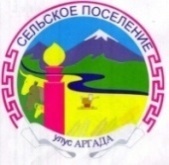 АДМИНИСТРАЦИЯ МУНИЦИПАЛЬНОГО ОБРАЗОВАНИЯ СЕЛЬСКОЕ ПОСЕЛЕНИЕ «АРГАДА»КУРУМКАНСКОГО РАЙОНА РЕСПУБЛИКИ БУРЯТИЯ671634, Республика Бурятия, с. Аргада, ул. Хышиктуева, 8,тел./ факс. (8-30149) 93-620, е -mail: admargada@yandex.ru№ п/пНаименование мероприятийСроки исполненияОтветственные исполнители1.Запретить  собственникам, арендаторам сенокосных участков выжигание сухой травывесеннее – летний периодАдминистрация сельского поселения2.Обеспечить привлечение сил средств ДПК и аварийно-спасательных формирований в случае угрозы или возникновения чрезвычайных ситуаций, обусловленных лесными пожарами на территории сельского поселения, в 5-ти километровой зоне при угрозе селув течение пожароопасного периодаДПК, администрация сельского поселения,Участковый инспектор полиции3.Обеспечить в период высокой пожарной опасности запрещение пребывания граждан в лесах, въезд в них транспортных средств, а также проведение определённых видов работ на определённых лесных участковпри наступлении пожарной опасностиАдминистрация сельского поселения, участковый инспектор4.Обеспечить систематическое информирование населения об угрозе возникновения возможных чрезвычайных ситуаций, обусловленных лесными пожарамиВ течении пожароопасного периодаДПД, администрация сельского поселения,участковый уполномоченный  инспектор полиции5.Разработать схему оповещения в случае возникновения крупного лесного пожараДо начала пожароопасного периодаАдминистрация сельского поселения6.Провести проверки существующих источников наружного противопожарного водоснабжения, привести в исправное состояние (пожарные водоемы, водонапорные башни)До 20.04.2023 годаАдминистрация сельского поселения7.В случае возникновения пожара докладывать в ЕДДС по телефону 41-3-30немедленноАдминистрация сельского поселенияГлава сельского поселенияДондупов  Батор Батомунхоевич 93-6-20, 89243999694Начальник ДПДЛамуев В.Р.УУП      Пиртанова Х.Б..ЕДДСиГО и ЧС районаАдминистрацияСпециалистыГалсанова Н.Г.Пиртанова Х.Б.Руководителям организаций и учреждений, находящихся на территории поселения, НаселениюКурумканский лесхозВерхне-Баргузинский лесхоз№ п/пФИО ответственного дежурногоДата и времяМесто дежурстваОперативные телефоны1Ламуев В.Р.Администрация93-6-208924 353 82-212Галсанова Н.Г.Администрация93-6-208924 397 90-513Пиртанова Х.Б.Администрация93-6-208924 356 59-334Дондупова Т.М., зав.ДКАдминистрация93-6-208924 657 06-225Дондупов Б.Б.Администрация93-6-208924 399 96-946Дондупов Валерий БальжинимаевичАдминистрация93-6-208950 391 12-05МероприятияДатаИсполнительВ соответствии со ст. 14 п.8, п.9, 131 -ФЗ Участие в предупреждении и ликвидации последствий ЧС в границах СП «Аргада»; обеспечения первичных мер пожарной безопасности  При возникновении ЧСПостоянноАдминистрация СП «Аргада»2.Содержать в постоянной готовности корпусав МБОУ «Аргадинская СОШ» для размещения эвакуированных граждан  ПостоянноПостоянноДиректор МБОУ «Аргадинская СОШ» Раднаев Э.Ц. Постоянно Содержать в постоянной готовности здание спортивного зала для складирования и хранения материальных и культурных ценностей.ПостоянноАдминистрация СП «Аргада»Прием и размещение эвакуированных граждан При объявлении эвакуации Директор МБОУ «Аргадинская СОШ» Раднаев Э.Ц.., начальник эвакуационного пункта  5. Обеспечение  водой, пищей, постельными принадлежностями При объявлении эвакуацииначальник эвакуационного пункта, директор МБОУ «Аргадинская СОШ»  Раднаев Э.Ц.Оказание  медицинской помощи При объявлении эвакуацииАргадинская врачебная амбулатория 